Использование ИКТв работе с дошкольникамиСовременные информационные  технологии все больше и больше внедряются в нашу жизнь, становятся необходимой частью современной культуры. Ни для кого не секрет, что хорошо усваивается тот материал, который интересен ребенку. Компьютер несет в себе образный тип информации, наиболее  близкий  и  понятный дошкольникам.  Движение, звук, мультипликация  надолго  привлекают  внимание  детей.  Дети  получают эмоциональный  и  познавательный  заряд,  вызывающий  у  них  желание рассматривать, действовать, играть, возвращаться к этому занятию вновь. Современные технологии передачи информации открывают перед педагогами совершенно новые возможности в области образования. Психологи рекомендуют задействовать в обучении все основные сенсорные системы человека - визуальную, аудиальную и кинестетическую (телесную). Надо сказать, что педагог ранее был весьма ограничен в создании эмоционально-содержательного фона. Чаще всего в его распоряжении имелись лишь тематически оформленная группа, плакаты или карты. Когнитивную составляющую материала он писал на доске или показывал на учебных пособиях.Педагог может и должен использовать новые технологии в работе  во  всех сферах  своей деятельности.  Использование  Интернет - ресурсов  значительно расширяет возможности добычи качественной и нужной информации, что позволяет повысить результативность как педагогической деятельности с детьми, так и работы с родителями. Выход в Интернет дает возможность  перенять опыт работы других педагогов  ДОУ,  получить ответ на интересующий вопрос специалиста, которого нет в ДОУ (например, психолога, социального педагога).Использование мультимедийных технологий в ДОУ становится мощным техническим средством обучения, это огромная помощь для педагога в разработке образовательной деятельности, праздников, изготовлении пособий, оформлении информации для родителей, ведении документации, подготовке отчетов. Современные информационные технологии дают нам возможность обмениваться опытом, знакомиться с периодическими изданиями, подбирать необходимый материал для образовательной деятельности. Таким образом, ИКТ широко вошли в дошкольное образование. Невозможно провести образовательную деятельность без привлечения средств наглядности. Наш опыт показал, что образовательная деятельность с использованием мультимедийного оборудования имеют преимущества перед традиционными методами.Преимущества использования ИКТ:1. Информация на экране в игровой форме вызывает огромный интерес;2. Движение, звук, мультипликация надолго привлекают внимание ребенка;3. Образный тип информации понятен дошкольникам, не умеющим читать и писать;4. Полученные знания остаются в памяти на долгий срок и легче воспроизводятся для применения;5. Возможность моделировать такие ситуации, которые нельзя увидеть в повседневной жизни.Безусловно, это не означает, что использование информационных технологий сводится к тому, чтобы обучать детей работать на компьютере. Это только средство, чтобы сделать образовательную деятельность разнообразной, насыщенной, а ребенок в ней стал непосредственным активным участником.Задачи мультимедийных презентацийТак, использование мультимедийных презентаций позволяет решить следующие дидактические задачи:1. Систематизировать усвоенные знания;2. Сформировать мотивацию к обучению;3. Расширить словарный  запас  детей и их знания об окружающем мире; 4. Формировать  звуковую культуру речи;5. Обучать элементам грамоты;5. Развивать восприятие, память, внимание, мышление, творческие способности.  Использование в образовательной деятельности  мультимедийных презентаций позволяет построить учебно-воспитательный процесс на основе психологически корректных режимов функционирования внимания, памяти, мыследеятельности, гуманизации содержания обучения и педагогических взаимодействий, реконструкции процесса обучения и развития с позиций целостности        Основа любой современной презентации –  облегчение процесса зрительного восприятия и запоминания информации с помощью ярких образов. Формы и место использования презентации (или даже отдельного ее слайда) на занятии зависят, конечно, от содержания этого занятия  и цели, которую ставит педагог.Использование мультимедийных презентаций позволяют сделать образовательную деятельность эмоционально окрашенной, привлекательной вызывает у ребенка живой интерес, является прекрасным наглядным пособием и демонстрационным материалом, что способствует хорошей результативности занятия. В нашей работе сложились следующие основные направления применения компьютера:1. Подготовка дидактического материала; электронные книги; обучающие программы на CD и DVD; аудио и видео материалы.2. Документы группы.  3. Использование мультимедийных презентаций в работе с дошкольниками:Развитие речиВ электронном виде имеются все портреты писателей, поэтов, художников;Презентации по изучаемым лексическим темам;Видеосюжеты на тему: «Устное народное творчество», «Парад сказочных персонажей», «Биографии русских детских писателей».Презентации и тренажеры по ФЭМП:Презентации по изучаемым темам;Тренажеры для устного счета;Ориентировка в пространстве; Формы и величина (и др.)Видео и фото материалы для формирования целостной картины мира.«Животные Севера»«Природа родного края»«7 чудес Новокузнецка»«Символы нашего государства»  (и др.)Так, использование мультимедийных презентаций в образовательной деятельности по ФЭМП, обеспечивает активность детей при рассматривании, обследовании и зрительном выделении ими признаков и свойств предметов, формируются способы зрительного восприятия, обследования, выделения в предметном мире качественных, количественных и пространственно-временных признаков и свойств, развиваются зрительное внимание и зрительная память.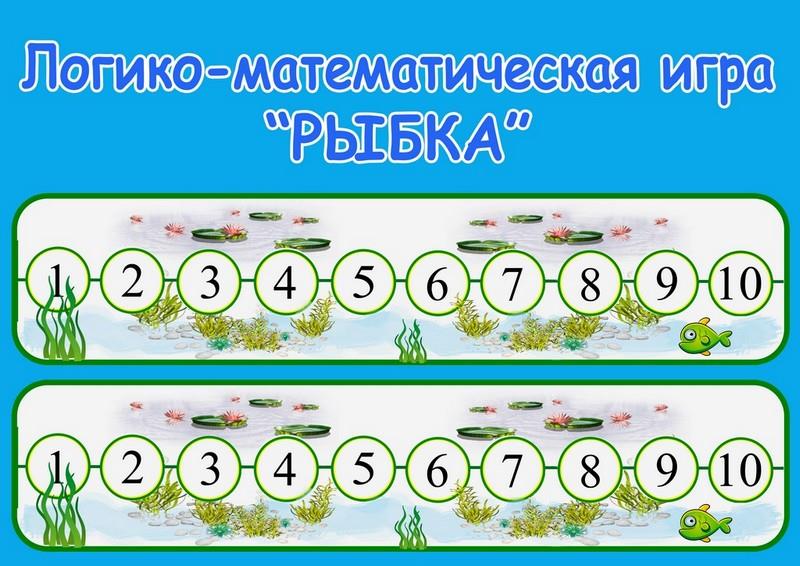 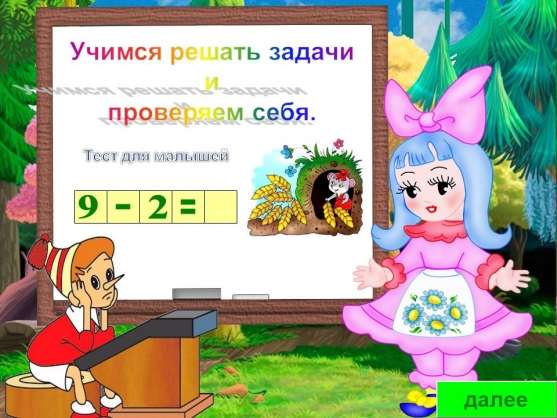 При использовании мультимедийных презентаций на занятиях по  развитию речи у дошкольников значительно возрастает их интерес, повышается уровень познавательных возможностей. Мультимедийные презентации позволяют представить обучающий и развивающий материал как систему ярких опорных образов (например: иллюстрированный словарь для развития речи детей и сюжетные альбомы, которые предназначены для увеличения словарного запаса детей, дидактические игры и упражнения, разнообразный иллюстративный материал).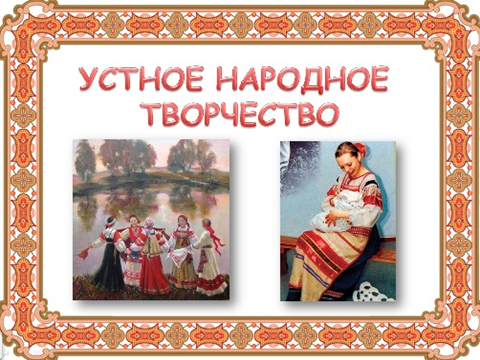 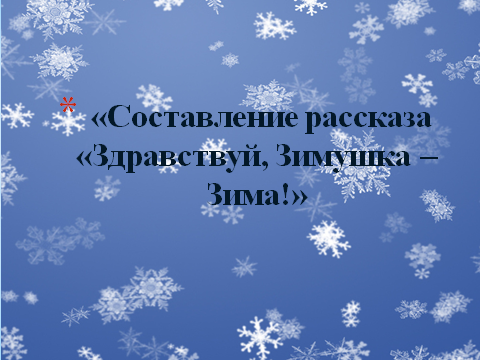 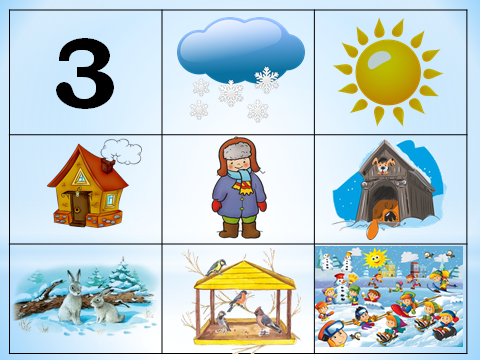 Мы широко используем презентации в образовательной деятельности по формированию целостной картины мира, они позволяют сделать занятия более эмоциональными, привлекательными, вызывают у ребенка живой интерес, являются прекрасным наглядным пособием и демонстрационным материалом, что способствует хорошей результативности занятия.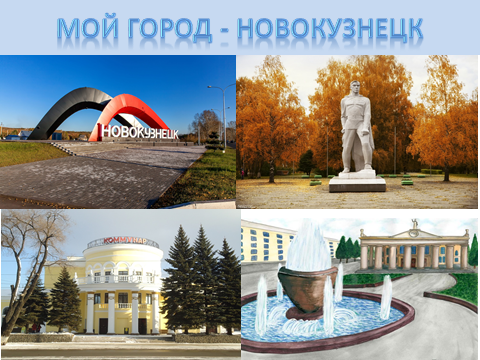 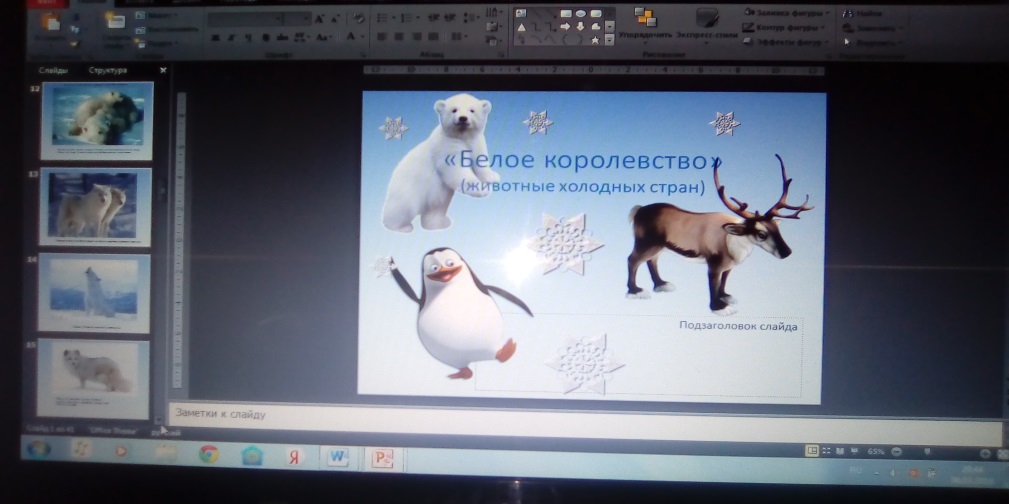 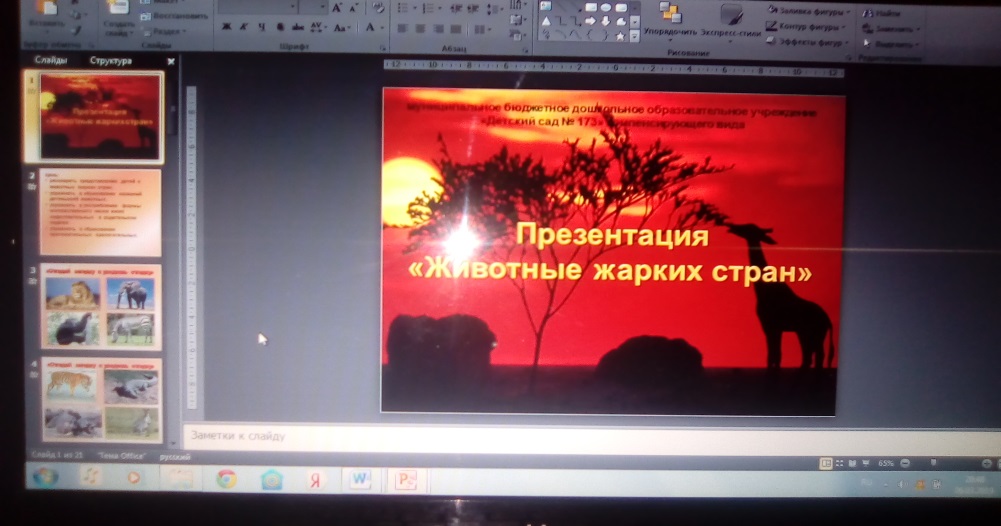 Мультимедийные презентации, включающие в себя анимацию, яркую наглядность, музыку и видеоэффекты с интересным сюжетом в состоянии удерживать внимание самых непоседливых дошкольников. С помощью таких приемов легко создать атмосферу путешествия, прогулки, показать красоту родной природы, города, и пр. Так же, применение ИКТ весьма эффективно при индивидуальной работе с детьми.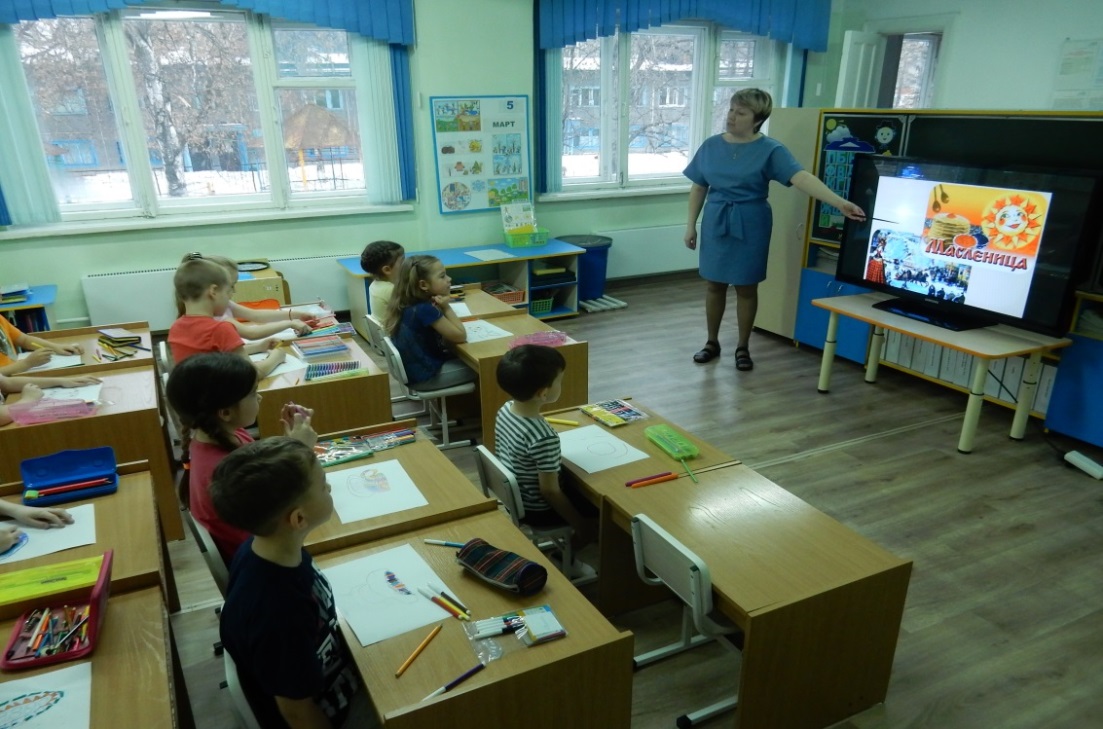 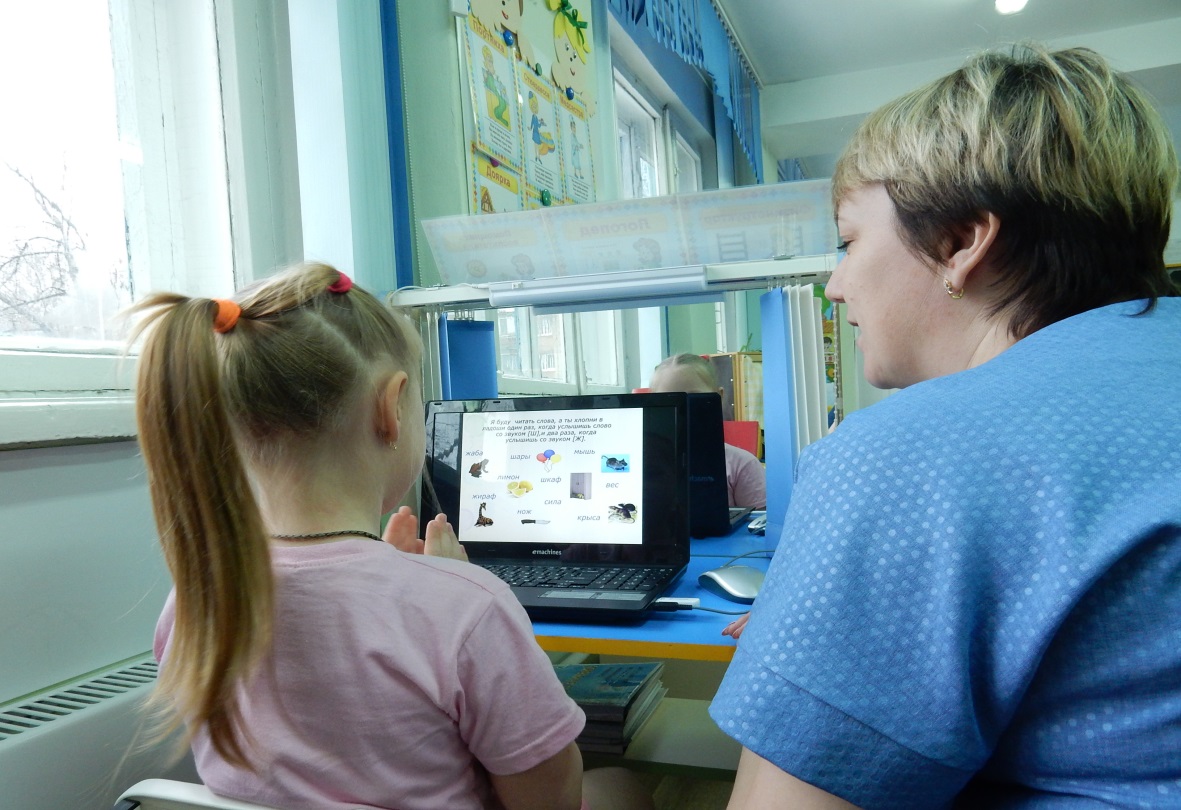  С помощью видео и мультимедийных презентаций  разучиваются с детьми комплексы артикуляционных гимнастик. На экране монитора появляются упражнения, либо картинки – символы различных упражнений. Дети с удовольствием выполняют предложенный материал, глядя на экран. 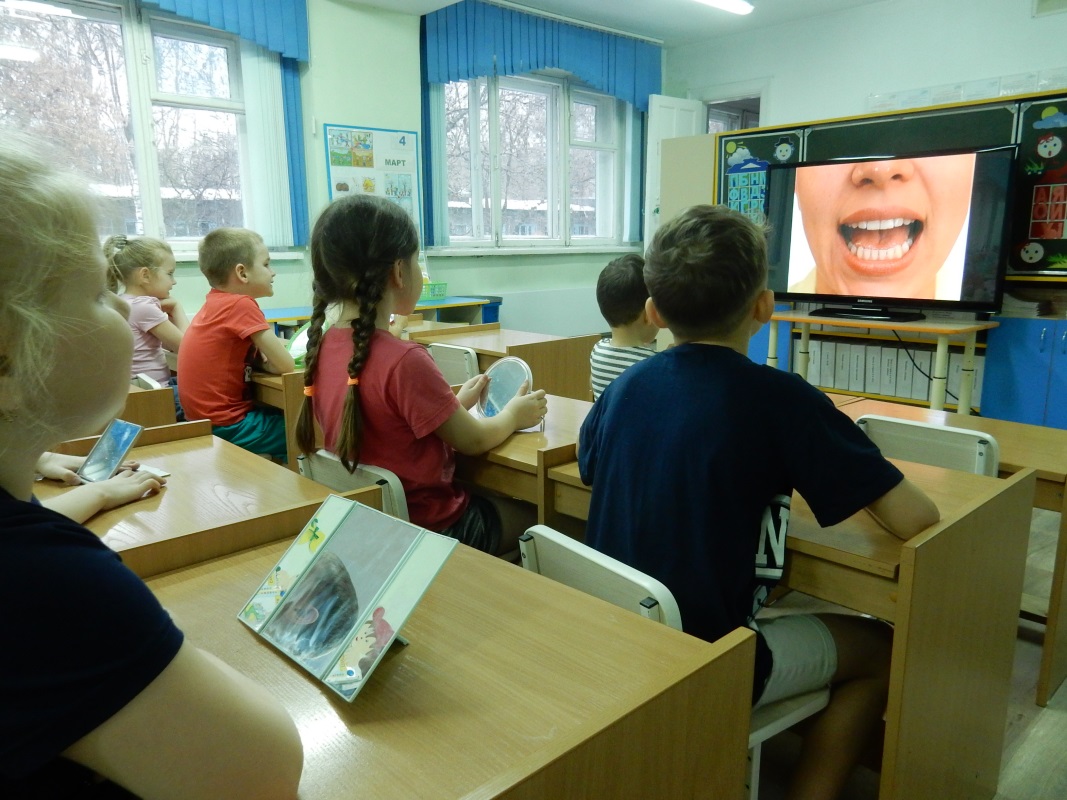 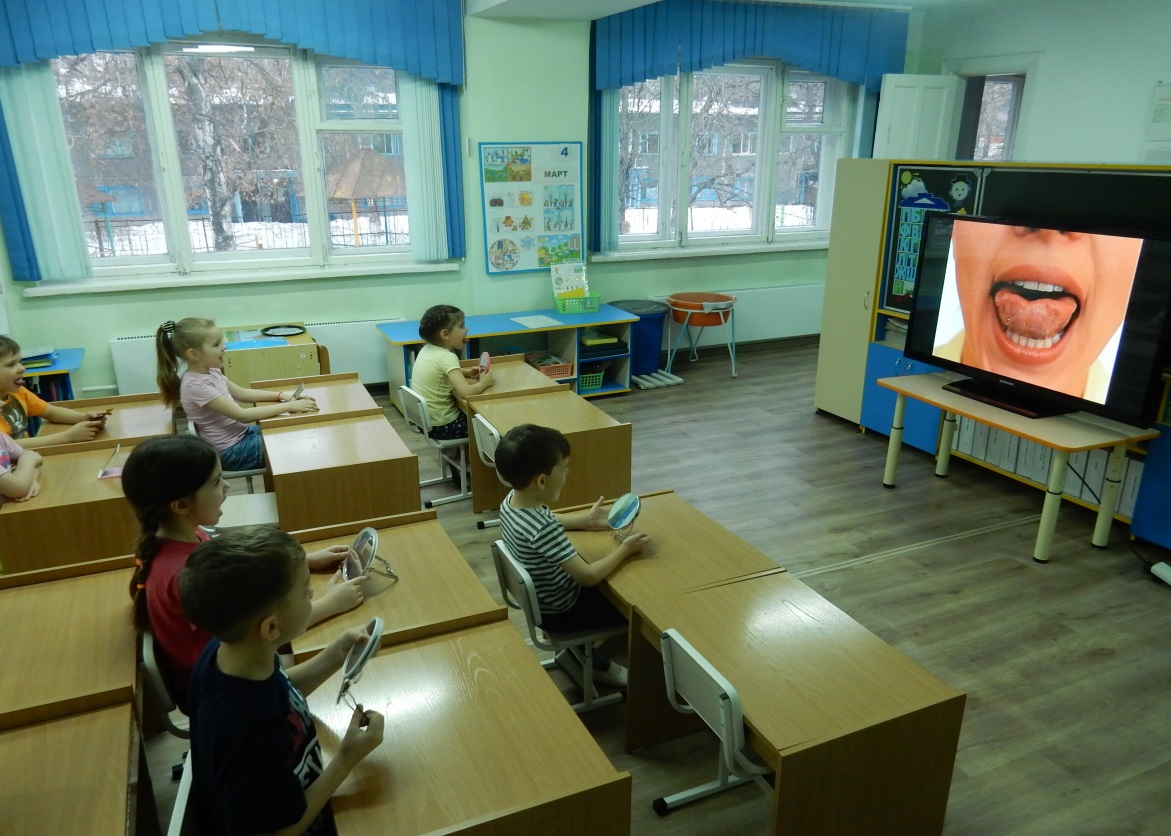 Учитель-логопед использует мультимедийные презентации в индивидуальной и фронтальной работ с детьми.Это активизирует познавательную активность детей, Игровые компоненты, включенные в мультимедиа программы, активизируют познавательную деятельность детей и усиливают усвоение материала. Использование презентаций, компьютерных игр в совместной деятельности с дошкольниками, имеющими общее недоразвитие речи, способствует повышению эффективности коррекционно-образовательного процесса. У детей быстрее формируются нарушенные артикуляторные навыки, сокращаются сроки коррекционной работы по введению поставленных звуков в речь, вырабатывается самоконтроль за произношением, активизируется словарный запас, совершенствуется грамматический строй речи, связная речь, психические процессы.Компьютерные средства позволяют привнести эффект наглядности в образовательную деятельность, повысить мотивационную активность, способствуют более тесной взаимосвязи учителя-логопеда и детей. В использовании мультимедийных презентаций, игр учителем-логопедом можно выделить такие преимущества, как информационная емкость, компактность, доступность, наглядность, эмоциональная привлекательность, мобильность, многофункциональность.Благодаря последовательному появлению изображений на экране, дети, при индивидуальной работе, имеют возможность выполнять упражнения более внимательно и в полном объеме. Использование анимации и сюрпризных моментов делает коррекционный процесс интересным и выразительным. Дети получают одобрение не только от логопеда, но и со стороны компьютера в виде картинок-призов, сопровождающихся звуковым оформлением.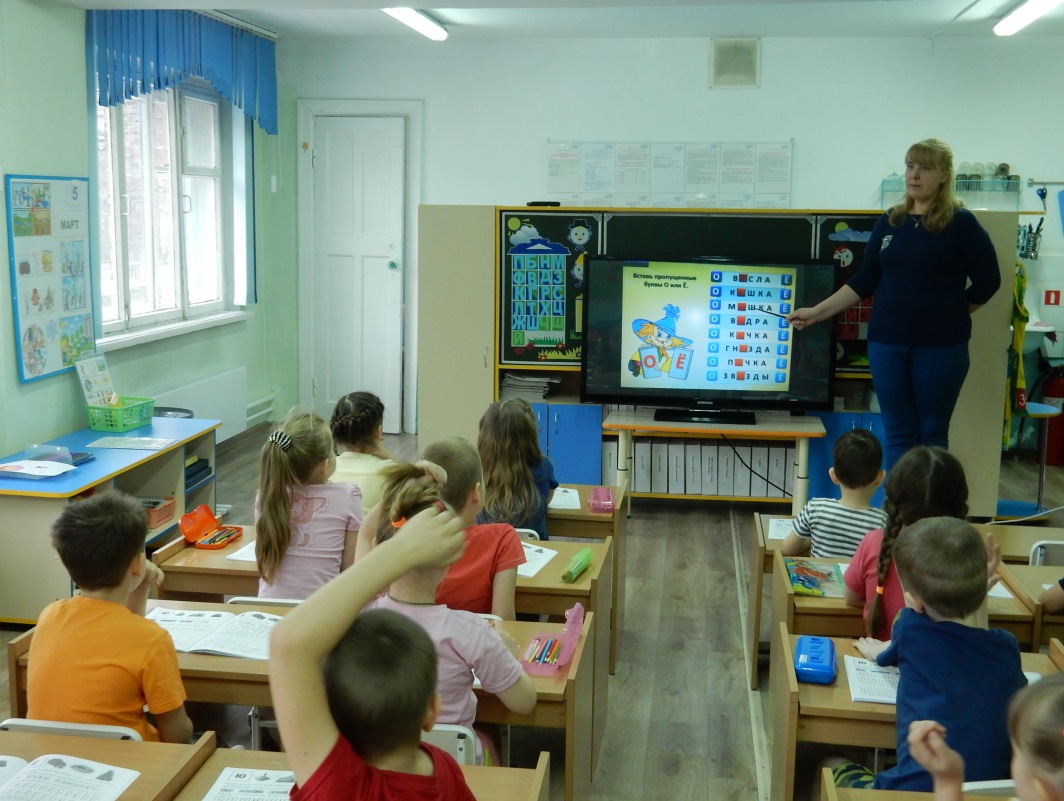 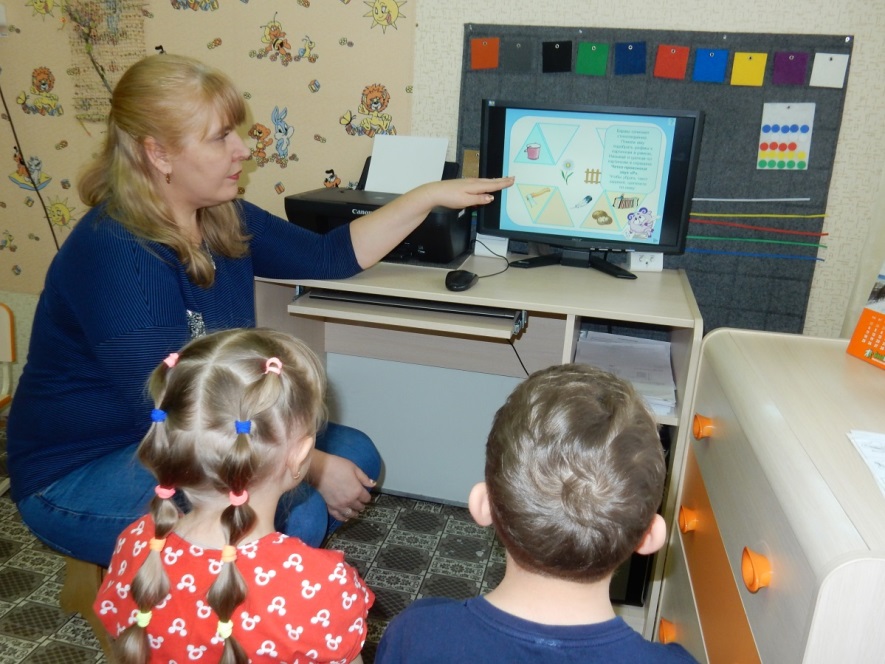 Гармоничное сочетание традиционных средств и применения презентаций, игр, интерактивных упражнений, позволяет существенно повысить мотивацию детей к обучению и, следовательно, существенно сократить время на преодоление речевых нарушений.Использование в коррекционной работе мультимедийных презентаций, предотвращает утомление детей, поддерживает у детей с различной речевой патологией познавательную активность, повышает эффективность логопедической работы в целом. Их применение на логопедических занятиях интересно, познавательно и увлекательно детям. Экран притягивает внимание, которого мы порой не можем добиться при фронтальной работе с детьми.Однако, хочется отметить, что использование компьютерных заданий не заменяет привычных коррекционных методов и технологий работы, а является дополнительным, рациональным и удобным источником информации, наглядности, создаёт положительный эмоциональный настрой, мотивирует и ребёнка, и его наставника; тем самым ускоряет процесс достижения положительных результатов в работе. В работе с родителями мультимедиа мы используем при оформлении наглядного материала, при проведении родительских собраний, круглых столов, проектной деятельности. Привлекаем родителей к подготовке мультимедийного материала для выступления детей перед сверстниками. Использование современных технологий позволяет разнообразить общение (совместные занятия, праздники и игры), повысить интерес взрослых к получению полезной информации о воспитании детей, о том, как проводит ребенок время в детском саду.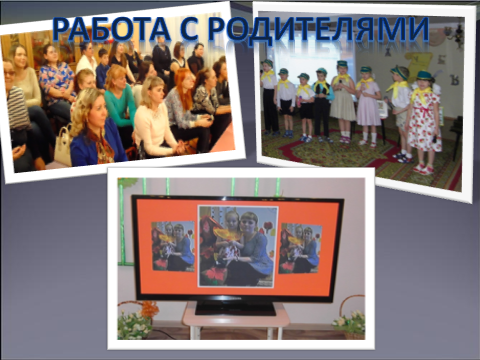 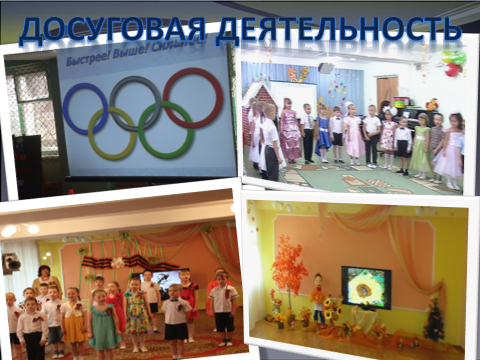 Об эффективности использования ИКТ   говорят следующие позитивные факторы:- дети лучше стали воспринимать изучаемый материал за счет того, что презентация  несет  в  себе  образный  тип  информации,  понятный дошкольникам, не умеющим читать и писать; - у  воспитанников  повысилась  мотивация к учебной деятельности за счет  привлекательности компьютера и мультимедийных эффектов. Движения, звук, мультипликация надолго привлекают внимание детей; - полученные знания  у детей остаются  в памяти на более долгий срок и легче  восстанавливаются  для  применения  на  практике  после  краткого повторения; - презентации позволяют моделировать такие жизненные ситуации, которые нельзя  увидеть  в  повседневной  жизни  (полет  ракеты  или  спутники превращение куколки в бабочку и т. д.). Итак,  использование  средств  информационных  технологий  позволяет сделать процесс обучения и развития ребенка дошкольного возраста достаточно простым и эффективным, значительно экономит время педагога, повышает культуру занятия, позволяет дифференцировать подход к учащимся, способствует формированию интереса к предмету и, следовательно, положительно влияет на качество образования дошкольников.Таким образом, информационно-коммуникативные технологии могут существенно повысить эффективность образовательного процесса, решить стоящие перед образовательным учреждением задачи воспитания всесторонне развитой, творчески свободной личности.